  KURO – Ausschreibungstexte Produkt: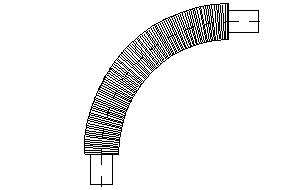 PEHD Erdrohrbogen – ummanteltMaterial: PE 100Wellmantel mit vorfabrizierter VerbundisolierungAusstattbar mit HeizbandSonderabmessungen für RP-AnlagenPos: .......................PEHD Erdrohrbogen im Wellmantel (Rohrpost) - NW 90mit vorfabrizierter VerbundisolierungFahrrohrbogen PEHD 110 x 12,0 mm, Radius 1000 mm, 15°beidseitig 100 mm gerades, ungeschäumtes Ende* gefertigt in Anlehnung an DIN 6660* Verbindung nur mittels Elektroschweißmuffen* PEHD Rohrpostmontageanleitung beachtenAußenrohr PEHD Wellrohr 175 x 20 mm, schwarzZwischenraum ausgefüllt mit PU-Schaum* PEHD-Montageanleitung Lamoltan-Schaumsystem beachten!System KURO oder gleichwertig (www.kuro-kunststoffe.de), liefern und verlegen.Menge: ............ Stück      EP: ..........     GP: ..........Pos: .......................PEHD Erdrohrbogen im Wellmantel  (Rohrpost) - NW 90 mit vorfabrizierter VerbundisolierungFahrrohrbogen PEHD 110 x 12,0 mm, Radius 1000 mm, 30°beidseitig 100 mm gerades, ungeschäumtes Ende* gefertigt in Anlehnung an DIN 6660* Verbindung nur mittels Elektroschweißmuffen* PEHD Rohrpostmontageanleitung beachtenAußenrohr PEHD Wellrohr 175 x 20 mm, schwarzZwischenraum ausgefüllt mit PU-Schaum* PEHD-Montageanleitung Lamoltan-Schaumsystem beachten!System KURO oder gleichwertig (www.kuro-kunststoffe.de), Liefern und verlegen.Menge: ............ Stück      EP: ..........     GP: ..........Pos: .......................PEHD Erdrohrbogen im Wellmantel  (Rohrpost) - NW 90 mit vorfabrizierter VerbundisolierungFahrrohrbogen PEHD 110 x 12,0 mm, Radius 1000 mm, 45°beidseitig 100 mm gerades, ungeschäumtes Ende* gefertigt in Anlehnung an DIN 6660* Verbindung nur mittels Elektroschweißmuffen* PEHD Rohrpostmontageanleitung beachtenAußenrohr PEHD Wellrohr 175 x 20 mm, schwarzZwischenraum ausgefüllt mit PU-Schaum* PEHD-Montageanleitung Lamoltan-Schaumsystem beachten!System KURO oder gleichwertig (www.kuro-kunststoffe.de), Liefern und verlegen.Menge: ............ Stück      EP: ..........     GP: ..........Pos: .......................PEHD Erdrohrbogen im Wellmantel (Rohrpost) - NW 90mit vorfabrizierter VerbundisolierungFahrrohrbogen PEHD 110 x 12,0 mm, Radius 1000 mm, 90° beidseitig 100 mm gerades, ungeschäumtes Ende* gefertigt in Anlehnung an DIN 6660* Verbindung nur mittels Elektroschweißmuffen* PEHD Rohrpostmontageanleitung beachtenAußenrohr PEHD Wellrohr 175 x 20 mm, schwarzZwischenraum ausgefüllt mit PU-Schaum* PEHD-Montageanleitung Lamoltan-Schaumsystem beachten!System KURO oder gleichwertig (www.kuro-kunststoffe.de), Liefern und verlegen.Menge: ............ Stück      EP: ..........     GP: .......... Pos: .......................PEHD Erdrohrbogen im Wellmantel (Rohrpost) - NW 100 mit vorfabrizierter VerbundisolierungFahrrohrbogen PEHD 125 x 12,5 mm, Radius 1000 mm, 15°beidseitig 100 mm gerades, ungeschäumtes Ende* gefertigt in Anlehnung an DIN 6660* Verbindung nur mittels Elektroschweißmuffen* PEHD Rohrpostmontageanleitung beachtenAußenrohr PEHD Wellrohr 235 x 20 mm, schwarzZwischenraum ausgefüllt mit PU-Schaum* PEHD-Montageanleitung Lamoltan-Schaumsystem beachten!System KURO oder gleichwertig (www.kuro-kunststoffe.de), Liefern und verlegen.Menge: ............ Stück      EP: ..........     GP: ..........Pos: .......................PEHD Erdrohrbogen im Wellmantel (Rohrpost) - NW 100mit vorfabrizierter VerbundisolierungFahrrohrbogen PEHD 125 x 12,5 mm, Radius 1000 mm, 30° beidseitig 100 mm gerades, ungeschäumtes Ende* gefertigt in Anlehnung an DIN 6660* Verbindung nur mittels Elektroschweißmuffen* PEHD Rohrpostmontageanleitung beachtenAußenrohr PEHD Wellrohr 235 x 20 mm, schwarzZwischenraum ausgefüllt mit PU-Schaum* PEHD-Montageanleitung Lamoltan-Schaumsystem beachten!System KURO oder gleichwertig (www.kuro-kunststoffe.de), Liefern und verlegen.Menge: ............ Stück      EP: ..........     GP: ..........Pos: .......................PEHD Erdrohrbogen im Wellmantel (Rohrpost) - NW 100mit vorfabrizierter VerbundisolierungFahrrohrbogen PEHD 125 x 12,5 mm, Radius 1000 mm, 45°beidseitig 100 mm gerades, ungeschäumtes Ende* gefertigt in Anlehnung an DIN 6660* Verbindung nur mittels Elektroschweißmuffen* PEHD Rohrpostmontageanleitung beachtenAußenrohr PEHD Wellrohr 235 x 20 mm, schwarzZwischenraum ausgefüllt mit PU-Schaum* PEHD-Montageanleitung Lamoltan-Schaumsystem beachten!System KURO oder gleichwertig (www.kuro-kunststoffe.de), Liefern und verlegen.Menge: ............ Stück      EP: ..........     GP: ..........Pos: .......................PEHD Erdrohrbogen im Wellmantel (Rohrpost) -  NW 100mit vorfabrizierter VerbundisolierungFahrrohrbogen PEHD 125 x 12,5 mm, Radius 1000 mm, 90°beidseitig 100 mm gerades, ungeschäumtes Ende* gefertigt in Anlehnung an DIN 6660* Verbindung nur mittels Elektroschweißmuffen* PEHD Rohrpostmontageanleitung beachtenAußenrohr PEHD Wellrohr 235 x 20 mm, schwarzZwischenraum ausgefüllt mit PU-Schaum* PEHD-Montageanleitung Lamoltan-Schaumsystem beachten!System KURO oder gleichwertig (www.kuro-kunststoffe.de), Liefern und verlegen.Menge: ............ Stück      EP: ..........     GP: ..........Pos: .......................PEHD Erdrohrbogen im Wellmantel (Rohrpost) - NW 110mit vorfabrizierter VerbundisolierungFahrrohrbogen PEHD 125 x 9,8 mm, Radius 1000 mm, 15°beidseitig 100 mm gerades, ungeschäumtes Ende* gefertigt in Anlehnung an DIN 6660* Verbindung nur mittels Elektroschweißmuffen* PEHD Rohrpostmontageanleitung beachtenAußenrohr PEHD Wellrohr 235 x 20 mm, schwarzZwischenraum ausgefüllt mit PU-Schaum* PEHD-Montageanleitung Lamoltan-Schaumsystem beachten!System KURO oder gleichwertig (www.kuro-kunststoffe.de), Liefern und verlegen.Menge: ............ Stück      EP: ..........     GP: ..........Pos: .......................PEHD Erdrohrbogen im Wellmantel (Rohrpost) - NW 110mit vorfabrizierter VerbundisolierungFahrrohrbogen PEHD 125 x 9,8 mm, Radius 1000 mm, 30° beidseitig 100 mm gerades, ungeschäumtes Ende* gefertigt in Anlehnung an DIN 6660* Verbindung nur mittels Elektroschweißmuffen* PEHD Rohrpostmontageanleitung beachtenAußenrohr PEHD Wellrohr 235 x 20 mm, schwarzZwischenraum ausgefüllt mit PU-Schaum* PEHD-Montageanleitung Lamoltan-Schaumsystem beachten!System KURO oder gleichwertig (www.kuro-kunststoffe.de), Liefern und verlegen.Menge: ............ Stück      EP: ..........     GP: ..........Pos: .......................PEHD Erdrohrbogen im Wellmantel (Rohrpost) - NW 110mit vorfabrizierter VerbundisolierungFahrrohrbogen PEHD 125 x 9,8 mm, Radius 1000 mm, 45ˆbeidseitig 100 mm gerades, ungeschäumtes Ende* gefertigt in Anlehnung an DIN 6660* Verbindung nur mittels Elektroschweißmuffen* PEHD Rohrpostmontageanleitung beachtenAußenrohr PEHD Wellrohr 235 x 20 mm, schwarzZwischenraum ausgefüllt mit PU-Schaum* PEHD-Montageanleitung Lamoltan-Schaumsystem beachten!System KURO oder gleichwertig (www.kuro-kunststoffe.de), Liefern und verlegen.Menge: ............ Stück      EP: ..........     GP: ..........Pos: .......................PEHD Erdrohrbogen im Wellmantel (Rohrpost) - NW 110mit vorfabrizierter VerbundisolierungFahrrohrbogen PEHD 125 x 9,8 mm, Radius 1000 mm, 90° beidseitig 100 mm gerades, ungeschäumtes Ende* gefertigt in Anlehnung an DIN 6660* Verbindung nur mittels Elektroschweißmuffen* PEHD Rohrpostmontageanleitung beachtenAußenrohr PEHD Wellrohr 235 x 20 mm, schwarzZwischenraum ausgefüllt mit PU-Schaum* PEHD-Montageanleitung Lamoltan-Schaumsystem beachten!System KURO oder gleichwertig (www.kuro-kunststoffe.de), Liefern und verlegen.Menge: ............ Stück      EP: ..........     GP: ..........Pos: .......................PEHD Erdrohrbogen im Wellmantel (Rohrpost) - NW 160 mit vorfabrizierter VerbundisolierungFahrrohrbogen PEHD 200 x 23,2 mm, Radius 1200 mm, 15°beidseitig 150 mm gerades, ungeschäumtes Ende* gefertigt in Anlehnung an DIN 6660* Verbindung nur mittels Elektroschweißmuffen* PEHD Rohrpostmontageanleitung beachtenAußenrohr PEHD Wellrohr 290 x 20 mm, schwarzZwischenraum ausgefüllt mit PU-Schaum* PEHD-Montageanleitung Lamoltan-Schaumsystem beachten!System KURO oder gleichwertig (www.kuro-kunststoffe.de), Liefern und verlegen.Menge: ............ Stück      EP: ..........     GP: ..........Pos: .......................PEHD Erdrohrbogen im Wellmantel (Rohrpost) - NW 160mit vorfabrizierter VerbundisolierungFahrrohrbogen PEHD 200 x 23,0 mm, Radius 1200 mm, 30° beidseitig 150 mm gerades, ungeschäumtes Ende* gefertigt in Anlehnung an DIN 6660* Verbindung nur mittels Elektroschweißmuffen* PEHD Rohrpostmontageanleitung beachtenAußenrohr PEHD Wellrohr 290 x 20 mm, schwarzZwischenraum ausgefüllt mit PU-Schaum* PEHD-Montageanleitung Lamoltan-Schaumsystem beachten!System KURO oder gleichwertig (www.kuro-kunststoffe.de), Liefern und verlegen.Menge: ............ Stück      EP: ..........     GP: ..........Pos: .......................PEHD Erdrohrbogen im Wellmantel (Rohrpost) - NW 160mit vorfabrizierter VerbundisolierungFahrrohrbogen PEHD 200 x 23,0 mm, Radius 1200 mm, 45°beidseitig 150 mm gerades, ungeschäumtes Ende* gefertigt in Anlehnung an DIN 6660* Verbindung nur mittels Elektroschweißmuffen* PEHD Rohrpostmontageanleitung beachtenAußenrohr PEHD Wellrohr 290 x 20 mm, schwarzZwischenraum ausgefüllt mit PU-Schaum* PEHD-Montageanleitung Lamoltan-Schaumsystem beachten!System KURO oder gleichwertig (www.kuro-kunststoffe.de), Liefern und verlegen.Menge: ............ Stück     EP: ..........     GP: ..........Pos: .......................PEHD Erdrohrbogen im Wellmantel (Rohrpost) - NW 160mit vorfabrizierter VerbundisolierungFahrrohrbogen PEHD 200 x 23,0 mm, Radius 1200 mm, 90° beidseitig 150 mm gerades, ungeschäumtes Ende* gefertigt in Anlehnung an DIN 6660* Verbindung nur mittels Elektroschweißmuffen* PEHD Rohrpostmontageanleitung beachtenAußenrohr PEHD Wellrohr 290 x 20 mm, schwarzZwischenraum ausgefüllt mit PU-Schaum* PEHD-Montageanleitung Lamoltan-Schaumsystem beachten!System KURO oder gleichwertig (www.kuro-kunststoffe.de), Liefern und verlegen.Menge: ............ Stück      EP: ..........     GP: ..........